      桃園市蘆竹區公埔國小導護工作執掌表   111.08.19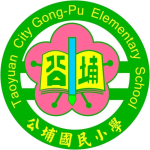 執勤時間：導護老師每二人為一組，輪值該週每天早上七點十分之前到校，下午四點（學生路隊放學後）離校。工作執掌：一、總導護：      1.巡視校園並指導學生整潔工作（含晨間、課間、午休、放學）。      2.隨時隨地注意學生常規、安全，並處理學生突發事件。     3.主持升旗及整理放學隊伍。   4.升旗時協助進行各處室活動推展、中心德目和重要時事宣導。                   5.放學時協助廣播及集合放學，並帶領放學路隊過內溪路口。     6.填寫導護日誌（請於導護交接時交回訓育組）。     7.執行生活榮譽競賽評分（請於導護交接時交回訓育組）。二、副導護：     1.七點十分之前到校，執勤地點：側門。   2.負責側門學生行進路線安全通暢。   3.隨時隨地注意學生常規、安全（含晨間、課間、午休、放學）。                 4.放學時到籃球場管理學生秩序，之後跟著學生到側門協助秩序管理。     5.於側門放學時，若經過十五分鐘後，有家長或安親班尚未來接的小朋友，將小朋友         帶至中廊等候，至少等到16：00才離開。         6.填寫學校日誌（請於導護交接時交回訓育組）。參、其他注意事項：     1.學務主任、訓育組長協助導護工作，每週補休4小時，執勤後一年內補休完畢。     2.導護津貼取消改為補休制，於執勤後一年內補休完畢；執勤一週補休半日，未滿       一週補休二小時。          3.放學時，請所有導師到場協助管理秩序，星期一、二中午請低年級老師負責放學；       不論是年段單獨放學或全校一起放學，家長接送及安親班一律至側門接送學生；       年段單獨放學請該年段協調人手，訓育組會請學生幫忙管理秩序。     4.每週五8：00進行導護交接，請當週導護和下週導護到辦公室集合。     5.放學時工作分配：（分為自行回家路隊、安親班、家長接送）111學年度上學期導護輪值表承辦人：李逸航           主任：羅垤輝             校長：林來利111學年度下學期導護輪值表承辦人：李逸航          主任：羅垤輝           校長：林來利路隊別負責老師自行回家路隊中高年級男老師家長接送低年級老師+高年級女老師安親班中年級女老師+科老師週次日期中心德目總導護副導護108/28~09/03禮節吳姿儀林慷瑞209/04~09/10禮節倪崇軒張芬宜309/11~09/17禮節黃麗秋施淑萍409/18~09/24禮節林慷瑞蔡楓霖509/25~10/01禮節吳蕙雯邱惠娣610/02~10/08合作林奕君溫慧君710/09~10/15合作涂志榮王奕璿810/16~10/22合作倪崇軒林玉婷910/23~10/29合作黃臆菱莊玲銀1010/30~11/05關懷吳蕙雯 陳慧芳1111/06~11/12關懷楊東霖郭怡婷1211/13~11/19關懷溫慧君鄭榆蓉1311/20~11/26關懷施淑萍楊蕙慈1411/27~12/03謙恭邱惠娣黃麗秋1512/04~12/10謙恭王奕璿張芬宜1612/11~12/17謙恭林玉婷涂志榮1712/18~12/24謙恭莊玲銀倪崇軒1812/26~12/31謙恭鄭榆蓉黃臆菱1901/01~01/07誠信蔡楓霖溫慧君2001/08~01/14 誠信郭怡婷陳鈺娟2101/15~01/21誠信陳慧芳吳姿儀週次日期中心德目總導護副導護102/12~02/18負責吳姿儀吳蕙雯202/19~02/25負責黃麗秋施淑萍302/26~03/04負責張芬宜林慷瑞403/05~03/11欣賞林奕君蔡楓霖503/12~03/18欣賞涂志榮王奕璿603/19~03/25欣賞楊東霖林玉婷703/27~04/01欣賞邱惠娣莊玲銀804/02~04/08尊重陳慧芳吳蕙雯904/09~04/15尊重黃臆菱陳鈺娟1004/16~04/22尊重林慷瑞郭怡婷1104/23~04/29尊重林奕君鄭榆蓉1204/30~05/06孝順施淑萍楊蕙慈1305/07~05/13孝順蔡楓霖黃麗秋1405/14~05/20孝順王奕璿林奕君1505/21~05/27孝順林玉婷涂志榮1605/28~06/03孝順溫慧君倪崇軒1706/04~06/10感恩鄭榆蓉黃臆菱1806/11~06/17感恩楊蕙慈楊東霖1906/18~06/24感恩郭怡婷陳慧芳2006/25~07/01感恩張芬宜陳鈺娟